Отчёт о проведении « Недели здоровья» в МБОУ « СОШ им Т.К. Агузарова с. Н. Саниба»Со02.04 - 07.04. 2018 года в нашей школе прошла « Неделя здоровья» под девизом « Здоровым быть – долго жить».Решались следующие задачи:1.Прививать интерес к спорту и  физической культуре.2.Приобщать детей и их родителей  к здоровому образу жизни.3. Познакомить и закрепить знания о правилах гигиены.   Открытие « Недели здоровья» началось с общешкольной линейки.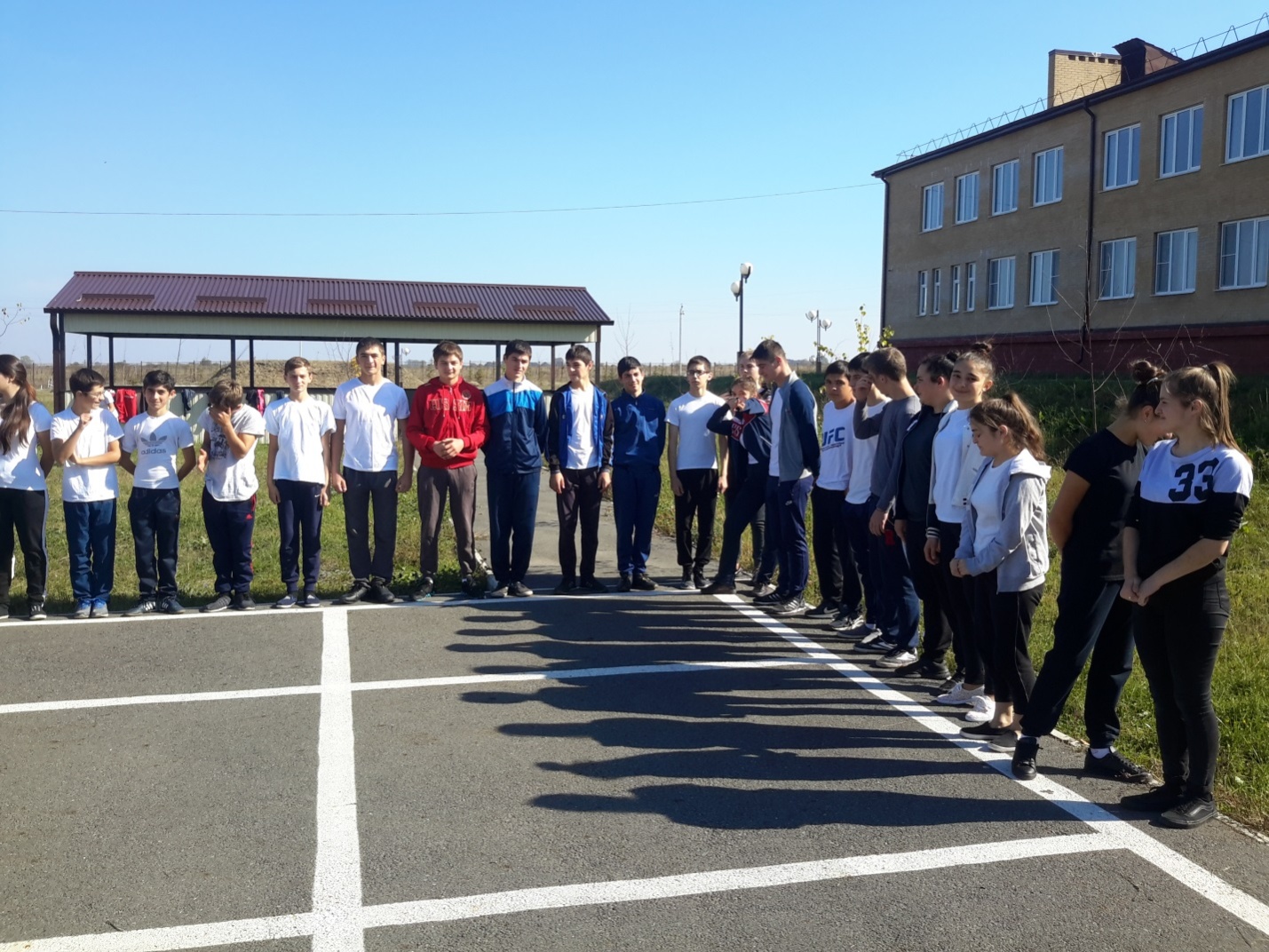 В течении недели ребята принимали участие в различных спортивных соревнованиях.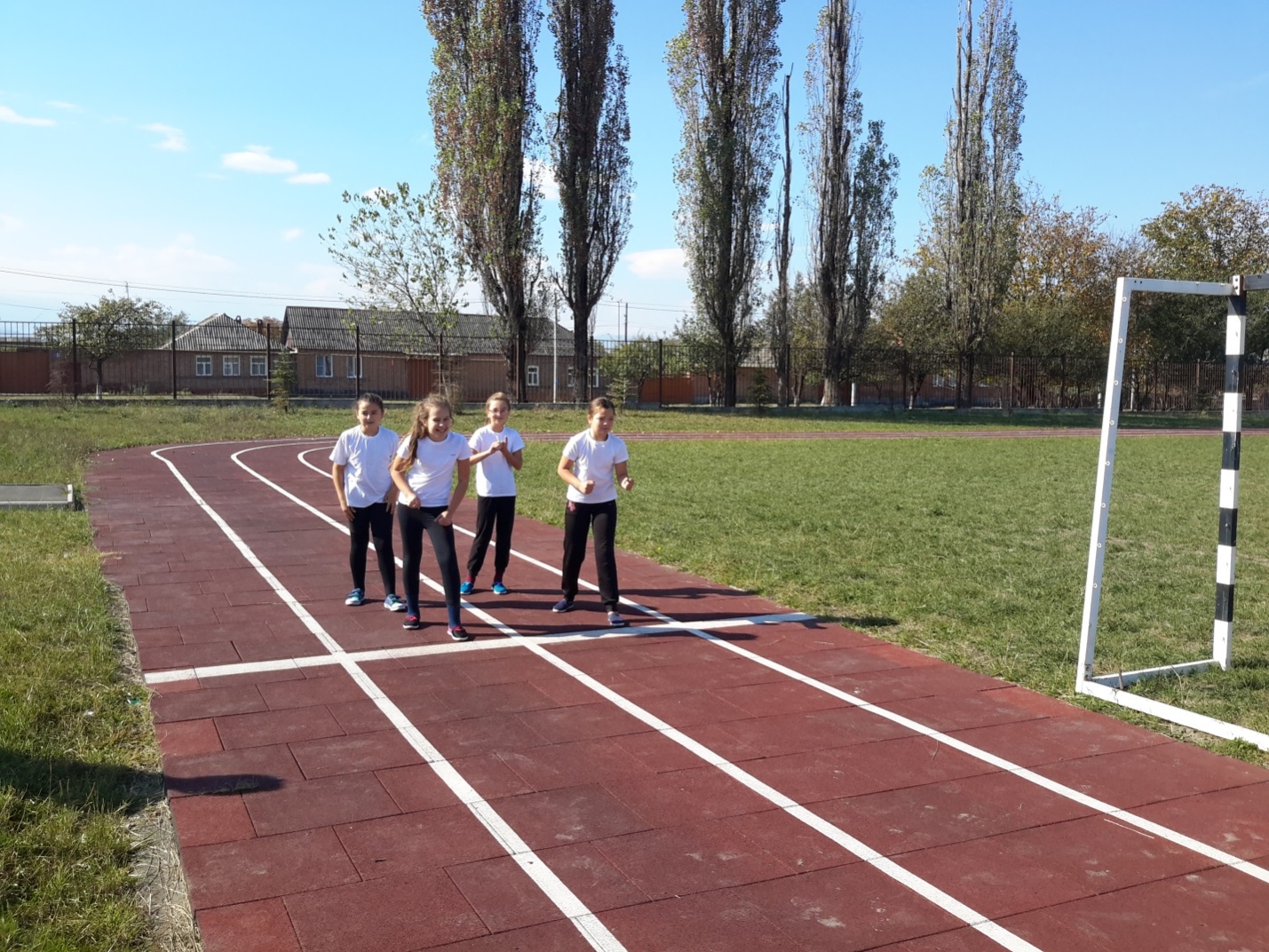 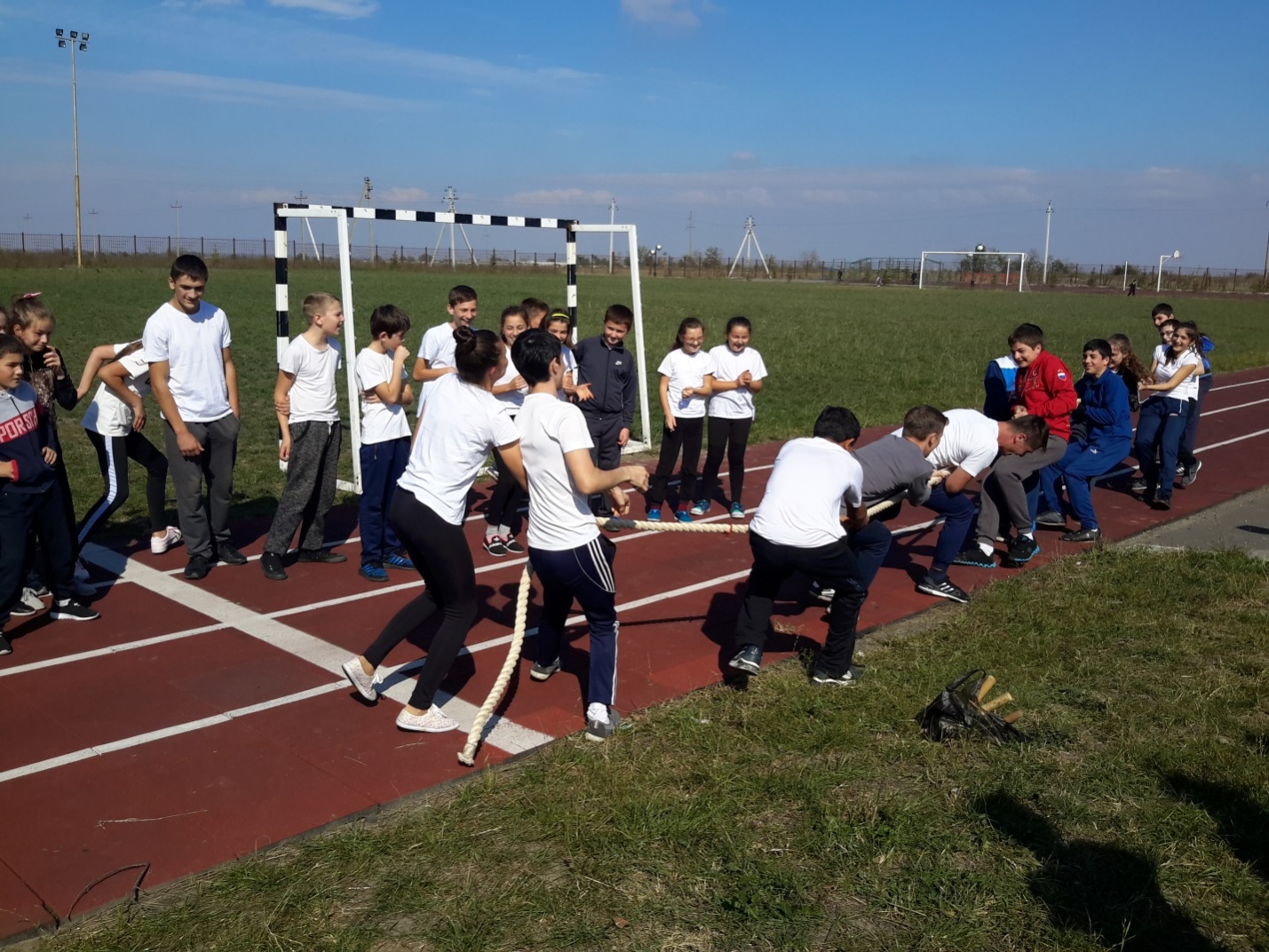 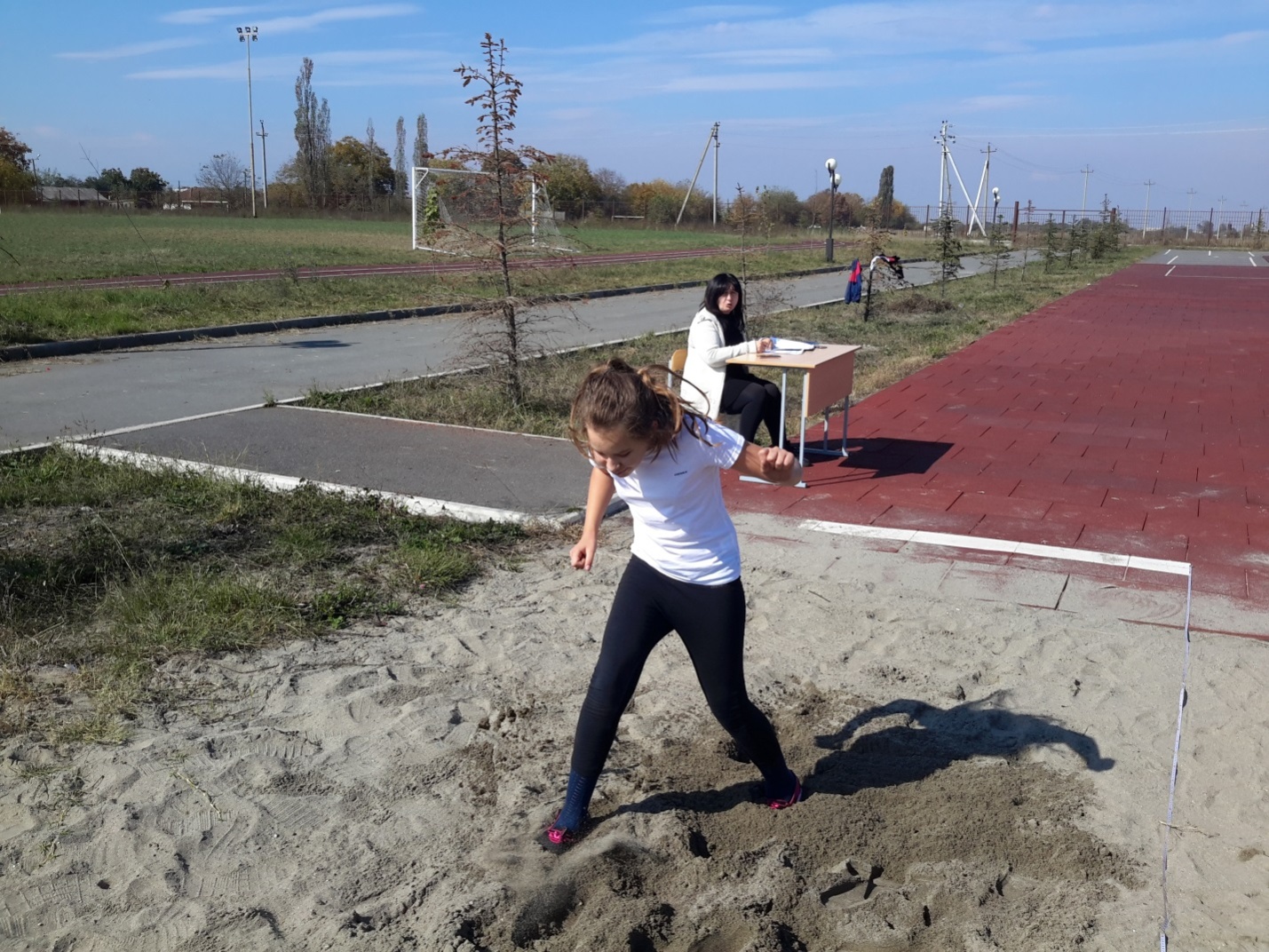 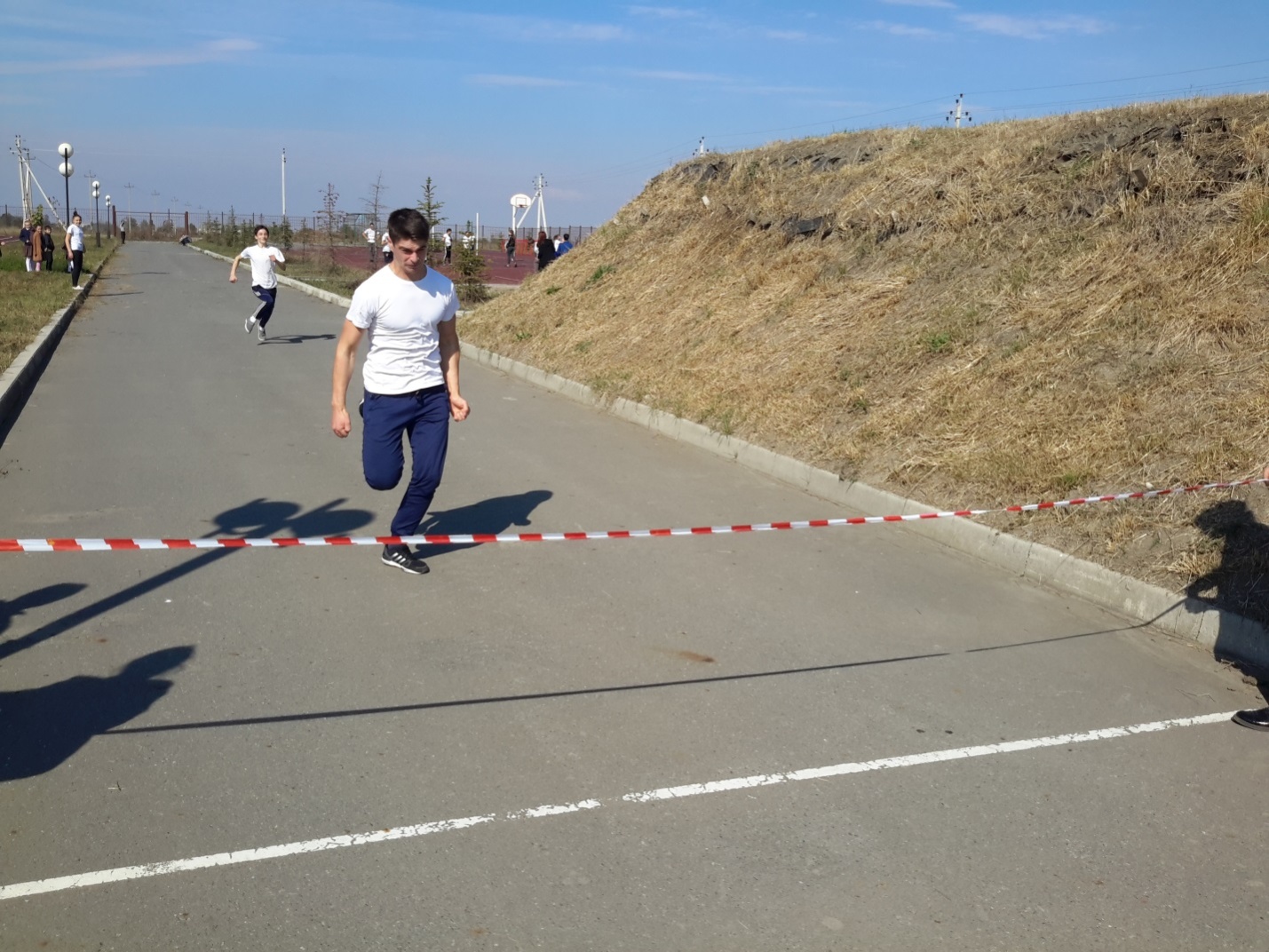 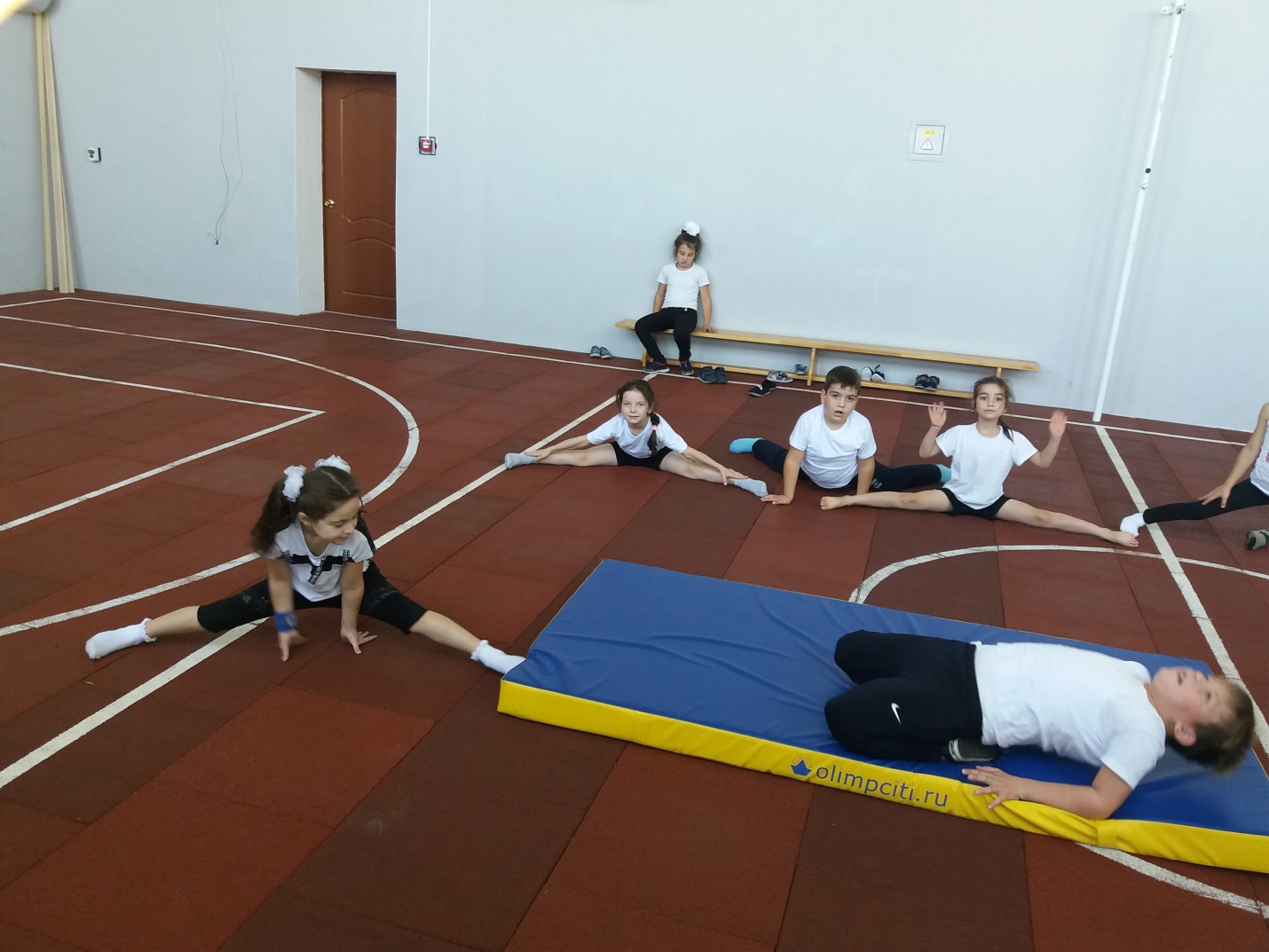 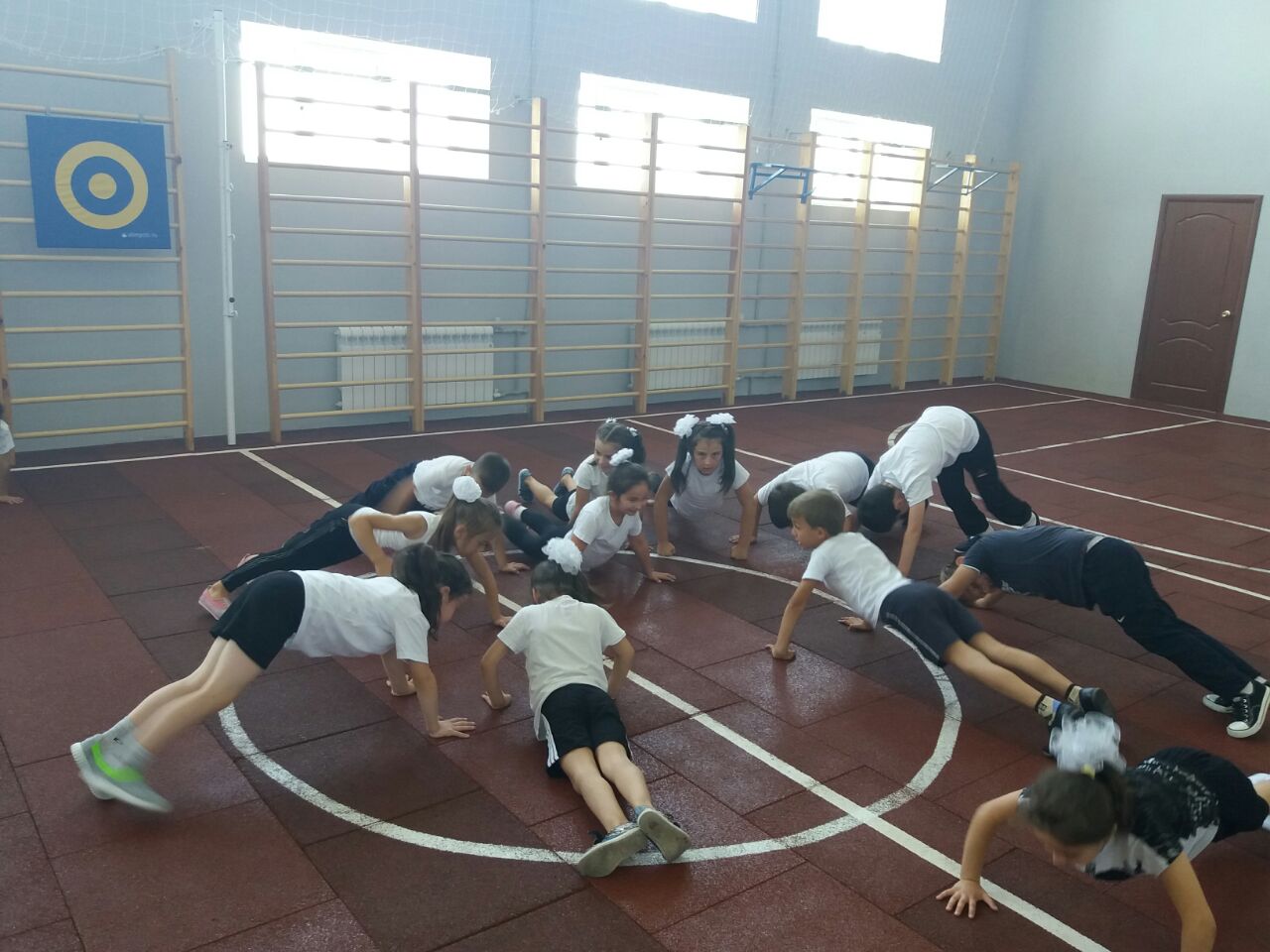 Были проведены классные часы на тему « Здоровый образ жизни», « Правильное питание», « Мы за хороший образ жизни»Был проведён конкурс рисунков среди учащихся « Здоровым быть здорово!».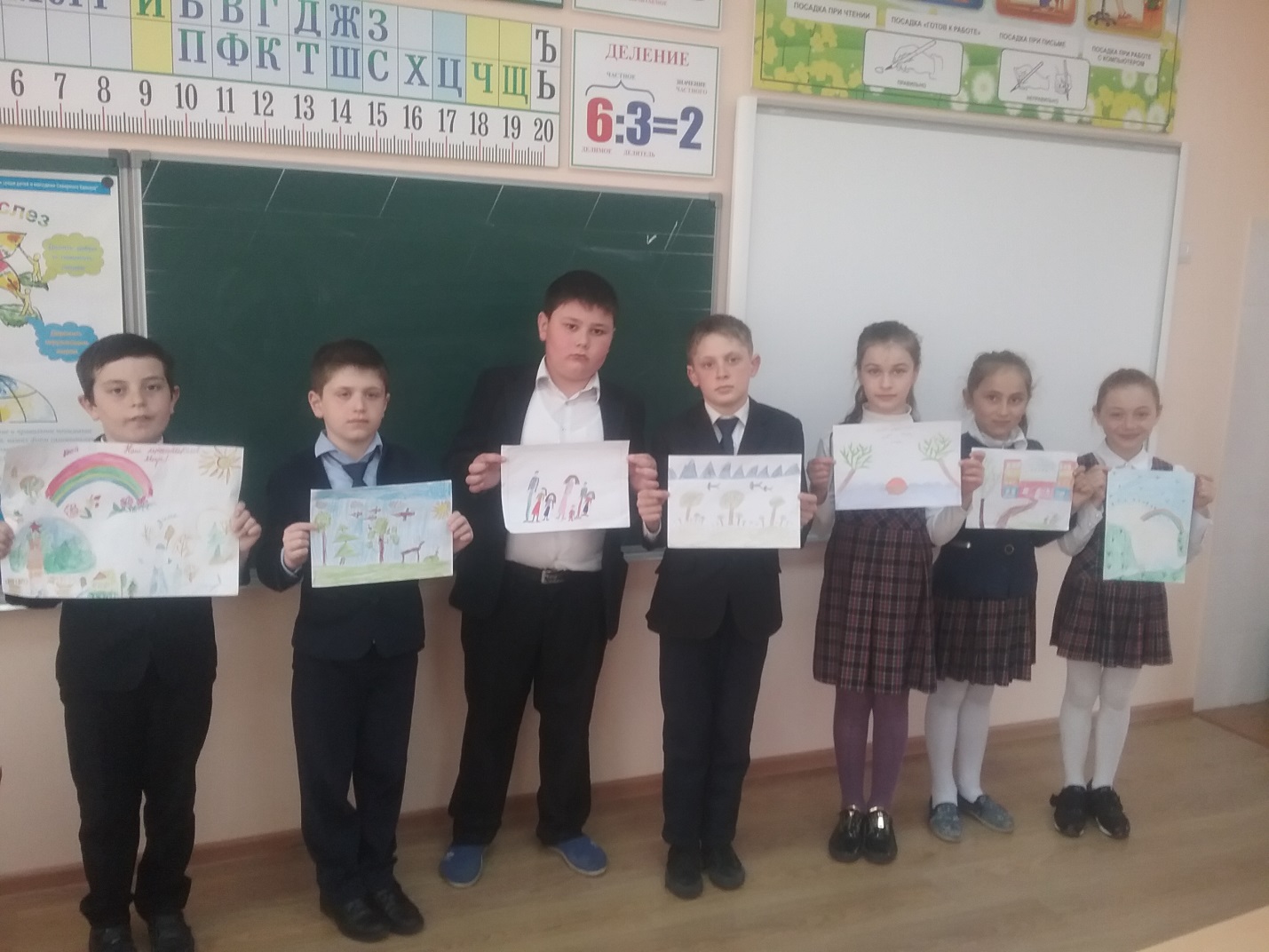 Психолог школы Фидарова А.А. прочитала лекцию о вреде табакокурения и алкоголизма. Библиотекарь школы Пухова И.Т. оформила выставку книг о здоровом образе жизни.Завуч по воспитательной работе Багаева В.В. провела беседу о великих спортсменах республики.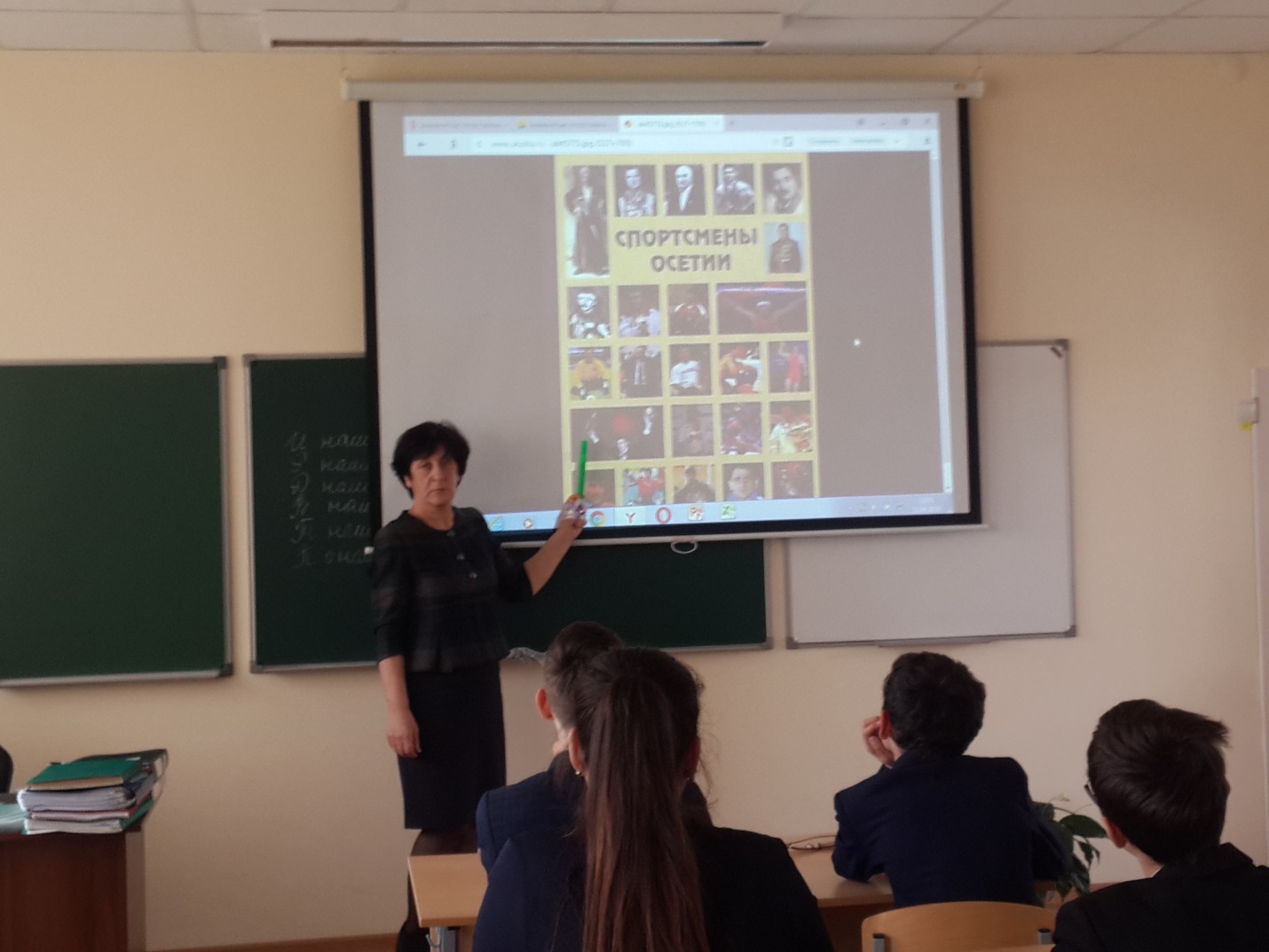 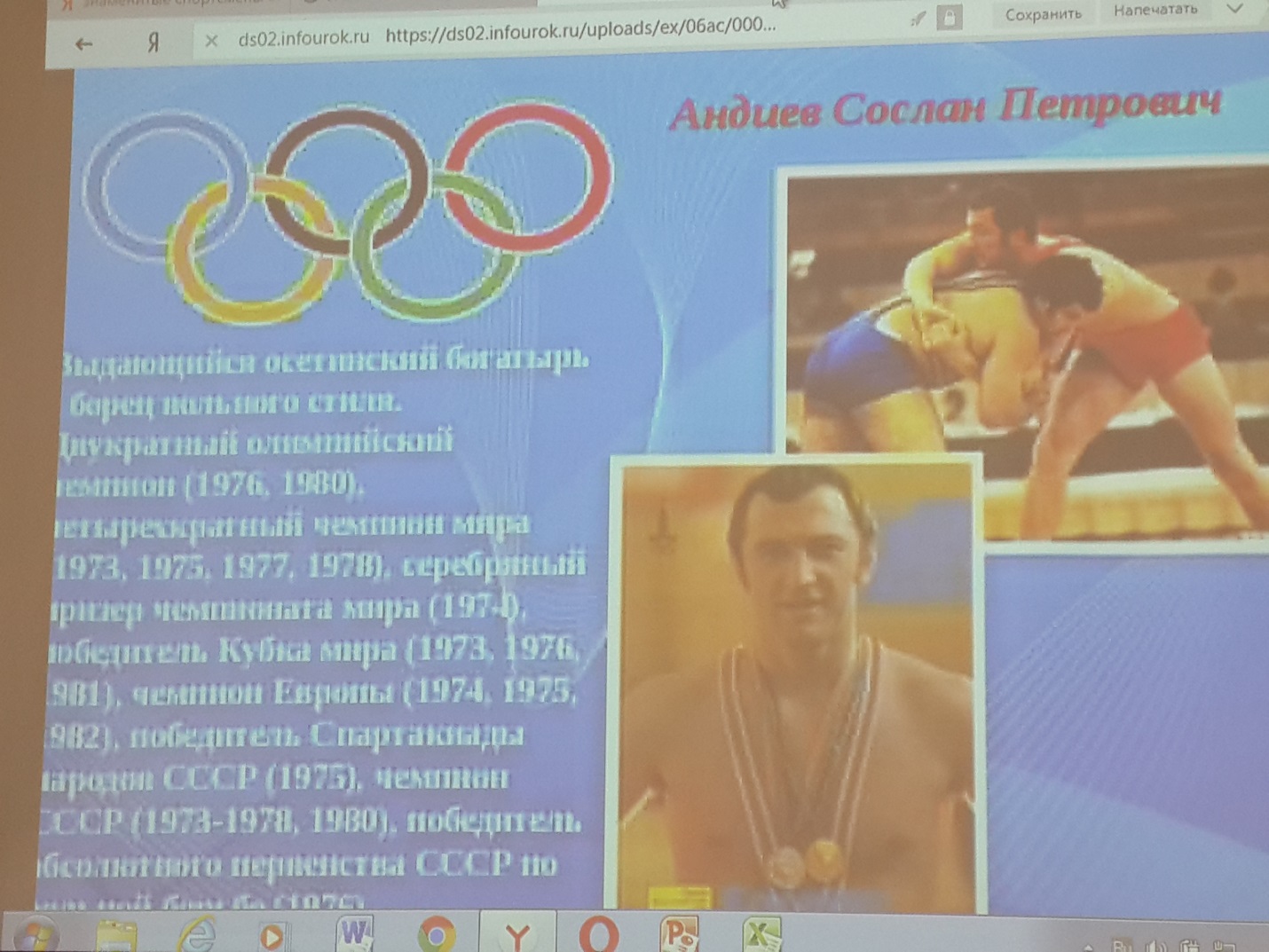 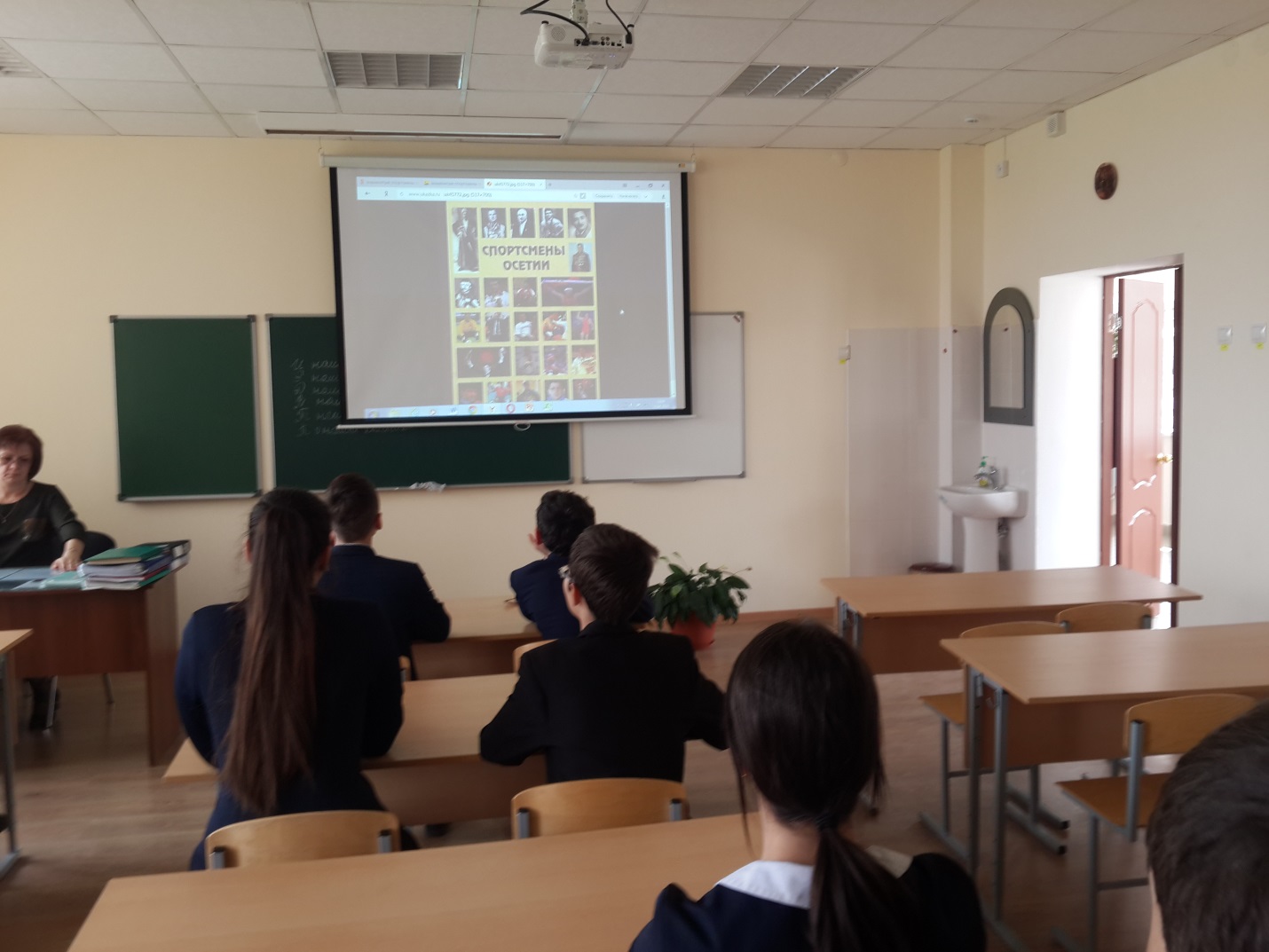 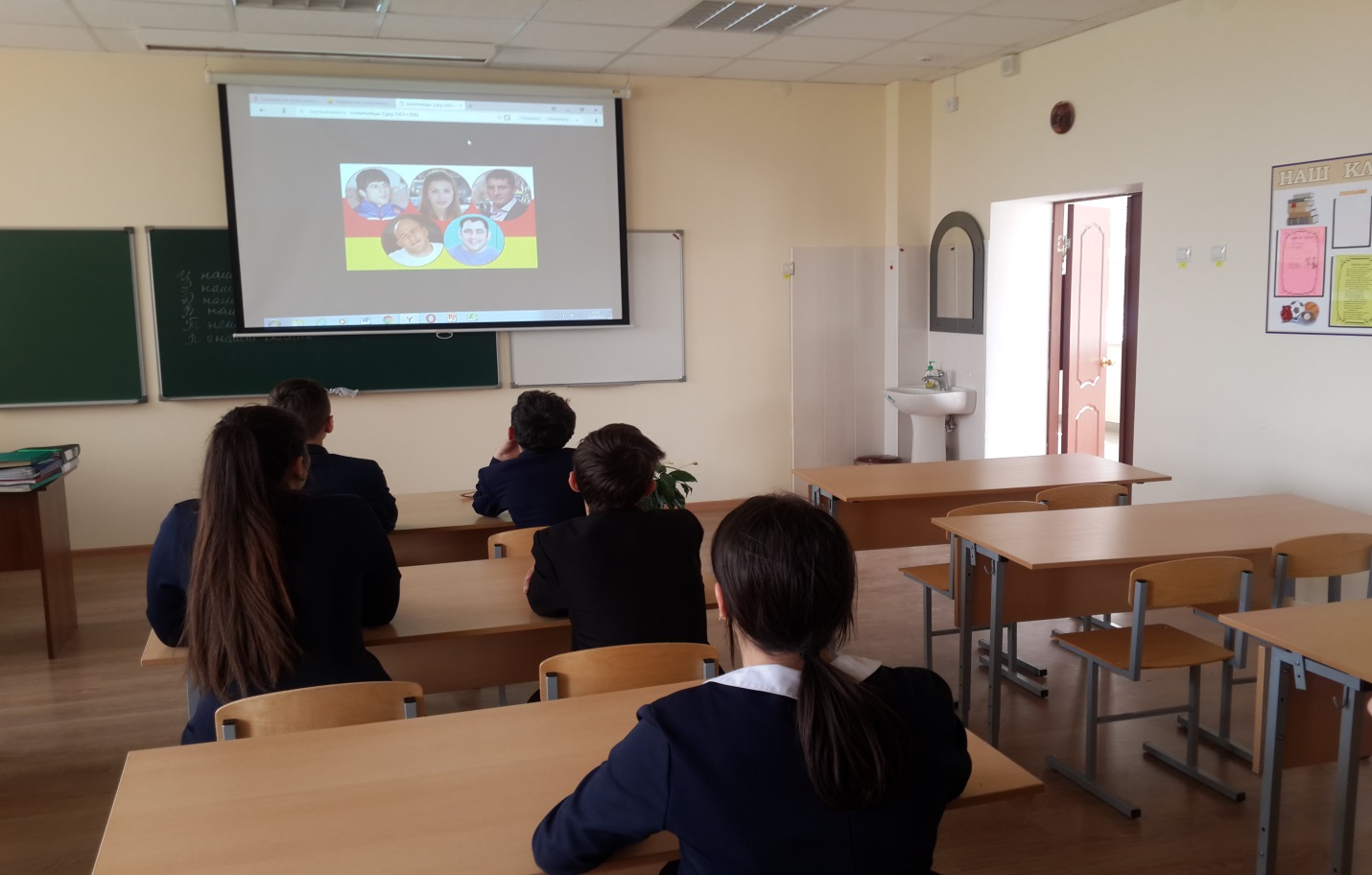 В заключении недели было проведено спортивное мероприятие « В стране здоровья»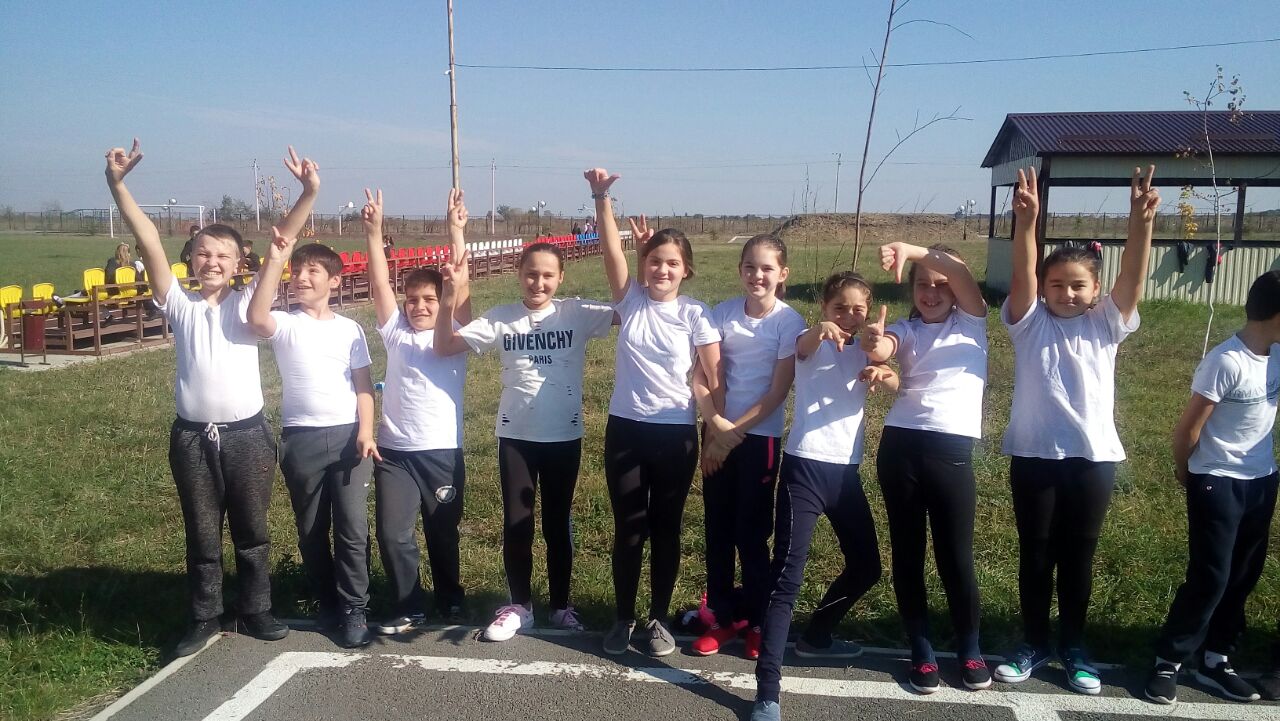 Самые активные учащиеся были награждены почётными грамотами.